Bijlage 4b. Wat vragen de wandelaars aan de politiek?Bijlage bij het verslag van de Schone Luchtwandeling van de Werkgroep Schone Lucht Purmerend van Milieudefensie en de Fietsersbond op zaterdag 6 oktober 2018. “Wat zou er volgens u moeten gebeuren om de lucht in Purmerend schoner te maken? Deze vraag stond op een formuliertje in De Oorsprong voor en na de luchtwandeling op 6 oktober 2018. Van de deelnemers aan de wandeling vulden 8 dit formuliertje in. Hieronder de uitslag:Genoemd werd: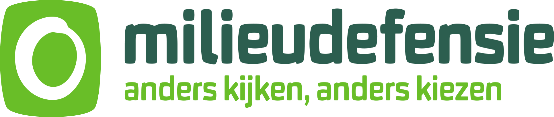 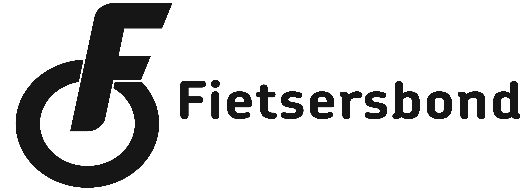 Vaak (6 -8 keer)Auto’s in en om het centrum zoveel mogelijk weren net als vervuilende brommersElektrischt busvervoerElectrische oplaadpalen in buurtenParkeerruimten buiten het centrum en (bijna)gratis elektrisch vervoer van parkeerplaats naar centrumMeer bomen en groen, ook in sommige wijkenBeusebos behouden en uitbreiden. Goed onderhoudenFietspaden goed onderhouden en een apart fietspad voor snel elektrisch vervoer. De auto is in Purmerend overal te gastSoms (2-6 keer)Snelfietspaden naar AmsterdamMeer voorlichting aan bewoners over wat je zelf kunt doen. Door één iemandBewustwordingscampagne in Purmerend e.o. om de uitstoot van fijnstof en de gevolgen voor de gezondheid. Ook aandacht voor CO2 uitstoot, klimaatverandering en het behoud van onze aardeSnelheid op de A7 in Purmerend beperken tot 80 km.per uurBetere voorlichting over “gasvrij”.Bomen planten langs de snelwegenHerplanten van bomen als ze gekapt worden wegens ziektesNiet onbeperkt nieuwe huizen bouwenMinder parkeerplaatsen om autorijden te beperken